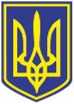 УКРАЇНАЧОРНОМОРСЬКИЙ МІСЬКИЙ ГОЛОВАР О З П О Р Я Д Ж Е Н Н Я       11.04.2023                                                                85        Відповідно  до поданих заяв міському  голові  від  жителів міста  про надання матеріальної допомоги на лікування, згідно з п.3.5 р. ІІІ заходів Міської цільової програми соціального захисту та надання соціальних послуг населенню Чорноморської територіальної  громади  на 2021-2025  роки,  затвердженої  рішенням  Чорноморської міської  ради Одеського району Одеської області від 24.12.2020  № 16-VIII, враховуючи рекомендації засідання міської координаційної ради з питань соціального захисту малозабезпечених верств населення, протокол  від 07.04.2023  № 7, керуючись ст. ст. 42, 64 Закону України              «Про місцеве самоврядування в Україні»,        1. Надати одноразову матеріальну  допомогу з коштів бюджету Чорноморської міської територіальної громади,  передбачених  на  соціальний  захист  населення:        2. Фінансовому управлінню Чорноморської міської ради Одеського району Одеської області  (Ольга Яковенко) перерахувати виконавчому комітету Чорноморської міської  ради Одеського району Одеської області 109000,00 грн за рахунок коштів бюджету Чорноморської міської територіальної громади, передбачених на соціальний захист населення.          3. Відділу бухгалтерського обліку та звітності виконавчого комітету Чорноморської міської ради Одеського району Одеської області (Оксана Бонєва) виплатити матеріальну  допомогу.        4. Контроль    за    виконанням    даного    розпорядження    покласти на   заступника міського голови Наталю Яволову.            Міський голова                                                                                  Василь ГУЛЯЄВ Про    надання    матеріальної    допомоги -Ріжко Ірині Едуардівні10000грн-Почтаруку Віктору Миколайовичу7000грн-Вдовиченку Олегу Пилиповичу5000грн-Закревській Тетяні Володимирівні19000грн-Рикову Сергію Олександровичу5000грн-Казаковій Нелі Костянтинівні19000грн-Гіржеву Михайлу Кириловичу10000грн-Шехтерлє Олені Сергіївні15000грн-Коротковій Лідії Михайлівні19000грн109000грн